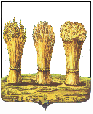 ПЕНЗЕНСКАЯ ГОРОДСКАЯ ДУМАРЕШЕНИЕ 30.11.2018                                                                                                     № 1088-51/6О назначении на должность аудитора Контрольно-счетной палаты города ПензыРуководствуясь Федеральным законом от 07.02.2011 №6-ФЗ «Об общих принципах организации и деятельности контрольно-счетных органов субъектов Российской Федерации и муниципальных образований», статьей 22 Устава города Пензы,Пензенская  городская Дума решила:1. Назначить на должность аудитора Контрольно-счетной палаты города Пензы с 1 января 2019 года Ксенофонтову Наталью Вячеславовну.2. Настоящее решение вступает в силу со дня его принятия.Глава города                                                                                              Н.М. Тактаров